Frans: U14Oef. 1 p. 50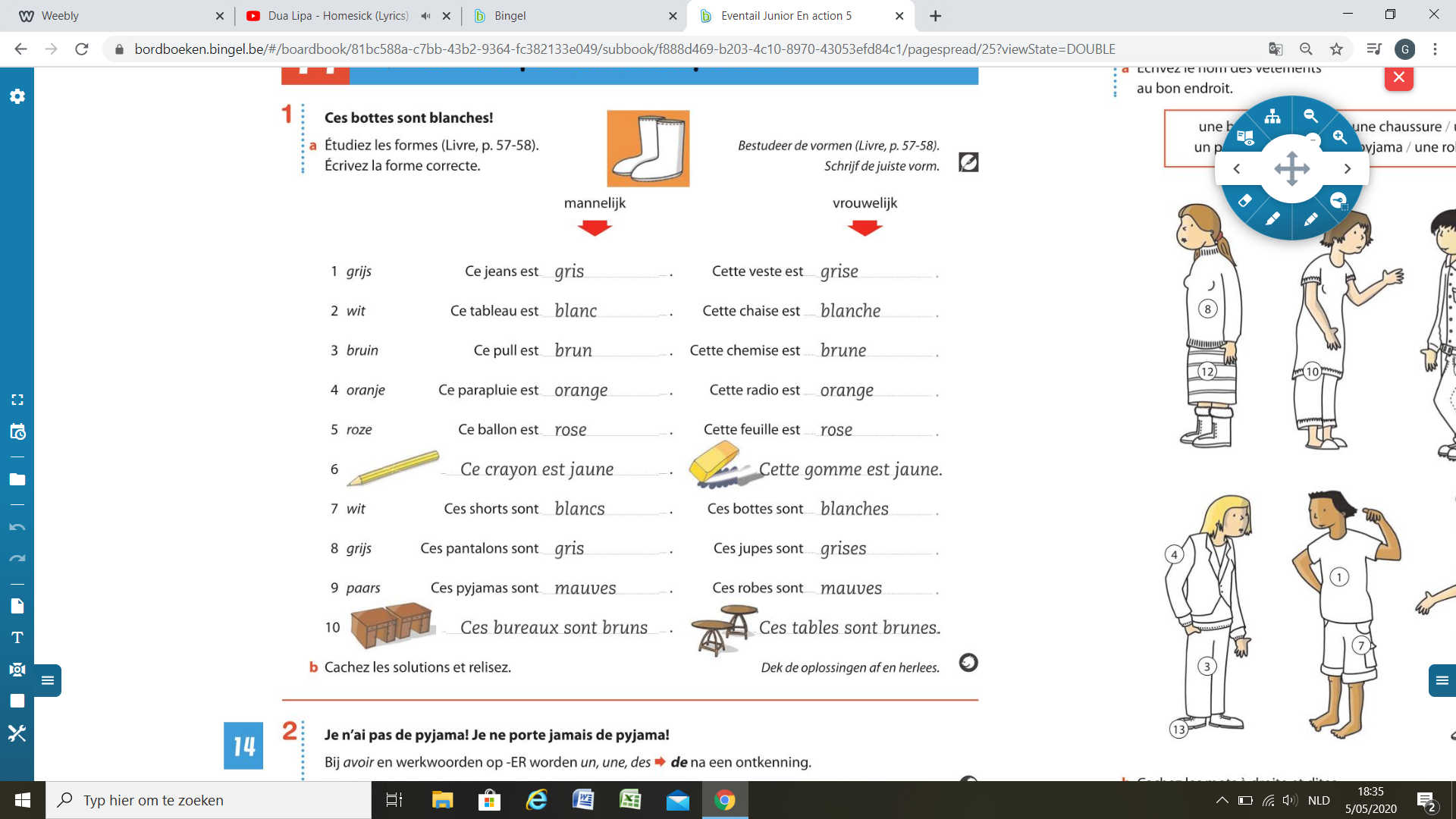 Oef. 5 p. 52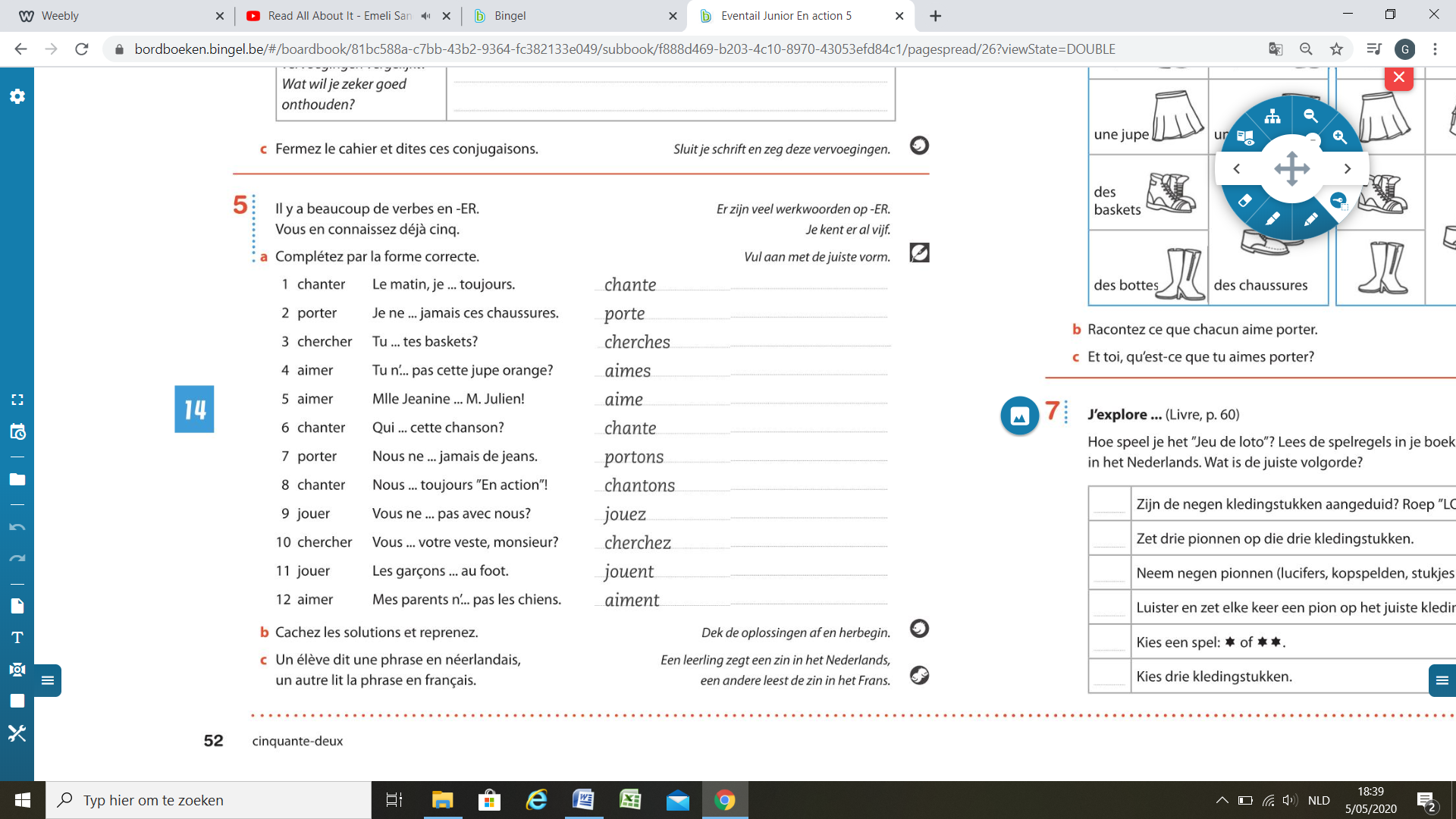 